ACCESSIBILITY PLAN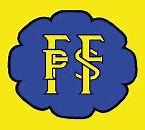 Date Published:                               Jan 23Author:                                               Claire SilkDate approved by Governors:Review Date:	      Jan 26   Date shared with Staff:Flowery Field Primary School Accessibility Plan 2023-26Vision StatementAims and ObjectivesContextual InformationCurrent Good PracticePhysical EnvironmentCurriculum & ActivitiesInformationManagement, Coordination and ImplementationAccessibility PlanVision StatementThe Equality Act 2010 replaced previous anti-discrimination laws with a single act, including the Disability Discrimination Act. According to the Equality Act 2010, a person has a disability if:They have a physical or mental impairment that has a substantial and long-term negative effect on his or her ability to do normal daily activities.Under the Equality Act 2010 an Accessibility Plan is listed as a statutory document of the Department for Education’s guidance on statutory policies for schools. The Plan must be approved by the Governing Body and reviewed every three years. At Flowery Field the Plan will be evaluated by the SENCo and monitored by the Business Manager.Flowery Field are committed to working together to provide an inspirational and exciting learning environment where all children can develop the relevant skills and attitudes to prepare them for their future learning. We believe that children should feel happy, safe and valued to enable them to experience success. The curriculum will be wide and rich so that everyone can experience success and develop personal interests. We want our children to value themselves as individuals, recognise their talents and qualities, and develop ambition.We are committed to providing a variety of learning experiences that appeal to all types of learners, allowing them to be inspired and to inspire others. Through working collaboratively, children will learn the value of sharing experiences and ideas and will be able to communicate well on many levels. Their learning journey will allow them to develop and grow through real experiences, investigation, exploration and problem solving.Our Accessibility Plan has been developed and drawn up based upon consultations with the Multi Agency Trust (MAT), pupils, parents and staff of the school. The document will be used to advise other school planning documents and policies and will be reported upon annually in respect of progress and outcomes. The intention is to provide a projected plan for a three year period ahead of the next review.The Accessibility Plan is structured to complement and support the school’s EqualityObjectives, and will similarly be published on the school website.Our Accessibility Plan shows how access is to be improved for disabled pupils, staff and visitors to the school within a given timeframe and anticipating the need to make reasonable adjustments to accommodate their needs where practicable.Flowery Field is committed to providing an environment that enables full curriculum access that values and includes all pupils, staff, parents and visitors. We are committed to taking positive action in the spirit of the Equality Act 2010 with regard to disability and to developing a culture of inclusion, support and awareness within the school.Whole school training will recognise the need to continue raising awareness for staff and governors on equality issues with reference to the Equality Act 2010.Aims and ObjectivesOur aims are to:Increase access to the curriculum for pupils with a disability,Improve and maintain access to the physical environment of the schoolImprove the delivery of written information to pupils, staff, parents and visitors with disabilities; Our objectives are detailed in the Action Plan below.Contextual informationCurrent good practiceWe aim to ask about any disability or health condition in early communications with new parents and carers. For parents and carers of children already at the school, we collect information on disability on entry to the school.Physical EnvironmentThe school will take account of the needs of pupils and visitors with physical difficulties and sensory impairments when planning and undertaking future improvements and refurbishments of the site and premises, such as improved access, lighting, acoustic treatment and colour schemes, and more accessible facilities and fittings.Curriculum & ActivitiesThe School already offers a broad and balanced curriculum with a diverse range of additional opportunities that are appropriately differentiated so as to maximise student access and to encourage wider participation. The school will continue to seek and follow the advice of LA services, such as specialist teacher advisers and SEN inspectors/advisers, and of appropriate health professionals.InformationThe school will make itself aware of local services, including those provided through the LA, for providing information in alternative formats when required or requested.Management, Coordination and ImplementationWe will consult with experts when new situations regarding pupils with disabilities are experienced.Action PlanNurseryYear RYear 1Year 2Year 3Year 4Year 5Year 6TotalCognition & Learning1227363933Communication & Interaction11150443129Sensory and/or Physical Needs001010226Social, Emotional and Mental Health0264669538Total215141114161717106Possible Accessibility issueCurrent provisionAction/ objectiveTime scalePerson (s) involvedMonitoringAchievement of pupilsAll pupils receive support to meet their needs regardless of gender, race, and disability.All pupils attend educational visits.Continue to use assessment for learning daily and provide additional support / intervention.Ensure reasonable adjustments are made as and when necessary to include pupils with disabilities.Reviewed every termSENCOPrincipal/SENCO and teachers meet to monitor progress and impact of support every term.SportsAll pupils are given equal opportunity to participate in sports. We promote inclusion.Continue to offer sports to all pupils.OngoingTeachers and TAList of pupil participation.StaffingRecruitment – all positions advertised are open to males and females, applications from disabled people are welcome.Applications are judgedstrictly on merits. Points are given to each candidate based on how their application meets the relevant school criteria.To ensure all applications are considered purely on merit.As and when vacancies ariseGovernors/PrincipalGovernors/PrincipalBuildingsAccess at all groundlevel doors forwheelchairs. Lift toupper floor. Disabled toilet facilities inplace.Hygiene room facilityavailable for pupils.New school buildingsare DDA compliant.Office staff, sitemanager, Principal.Regular meetings withsite manager to seewhere we are up toand raise any areasOutside agenciesNurses / Educational psychologists / support workers etc are welcome in our school.To ensure all pupils have access to appropriate support.As and when requiredPrincipal/ SENCO/ teachersPrincipal/ SENCO meetings to monitor progress and impact of support.BuildingsRamp entrances to main entrance, reception class, rear entrance, and classrooms. Good ramp access around the whole building and through all playgrounds.Handrails situated on ramp up to Reception class and to the playground from the hall exit.A DDA assessment needs to be carried out, but areas currently identified are:No low reception desk for people in wheelchairs, office staff would need to meet and greet at main door.Disabled parking space to be allocated.Trip hazards identified in school and begin a painting rolling programme.OngoingSENCO, Site ManagerSENCO, Business Manager and Principal.